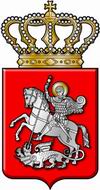 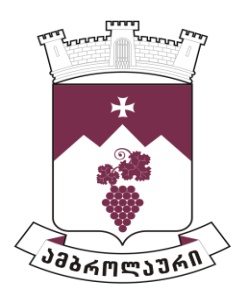 ამბროლაურის მუნიციპალიტეტის საკრებულოსგ ა ნ კ ა რ გ უ ლ ე ბ ა  N602021 წლის  05 აგვისტოქ. ამბროლაურიამბროლაურის მუნიციპალიტეტის ტერიტორიაზე საარჩევნო სააგიტაციო მასალების(პლაკატების) განთავსების რეგულირების შესახებსაქართველოს ორგანული კანონის „ადგილობრივი თვითმმართველობის კოდექსი“ 24-ე მუხლის მე-2 და მე-3 პუნქტების, 61-ე მუხლის პირველი და მე-2 პუნქტების, საქართველოს ორგანული კანონის „საქართველოს საარჩევნო კოდექსი“ 45-ე მუხლის მე-12 პუნქტის, 46-ე მუხლის პირველი, მე-2, მე-4 პუნქტებისა და საქართველოს ზოგადი ადმინისტრაციული კოდექსის 61-ე მუხლის შესაბამისად, ამბროლაურის მუნიციპალიტეტის საკრებულომგ ა დ ა წ ყ ვ ი ტ ა:1. ამბროლაურის მუნიციპალიტეტის ტერიტორიაზე საარჩევნო სააგიტაციო მასალების (პლაკატების) განთავსებისათვის გამოიყოს შემდეგი ადგილები:ა) ამბროლაურის მუნიციპალიტეტის ტერიტორიაზე მდებარე ღამის განათების ბოძები, მგზავრთა მოსაცდელები და სხვა ობიექტები დანართის შესაბამისად;ბ) სახელმწიფო და ადგილობრივი მნიშვნელობის საავტომობილო გზების გასწვრივ მდებარე ღამის განათების ბოძები - მათზე მიწის ზემოთ არანაკლებ 1 (ერთი) მეტრიდან 3 (სამი) მეტრის სიმაღლემდე, დამონტაჟებული კვანძებიდან, სადენებიდან და სხვა ელექტრომოწყობილობიდან არანაკლებ ერთი მეტრის დაშორებით.2. განკარგულების პირველი პუნქტით გათვალისწინებულ ადგილებში საარჩევნო სუბიექტს უფლება აქვს გააკრას ერთი საარჩევნო პლაკატი შემდეგი ზომებით: სიგრძე - არაუმეტეს 50 სმ, სიგანე -არაუმეტეს 40 სმ (A2 ფორმატი).3. საარჩევნო სააგიტაციო მასალები, ამ განკარგულებით განსაზღვრული, მუნიციპალიტეტის საკუთრებაში არსებული ობიექტების გარდა, შეიძლება გამოიფინოს შენობა-ნაგებობებსა და სხვა ობიექტებზე, მათი მესაკუთრეების ან მფლობელების თანხმობის შემთხვევაში.4. სააგიტაციო მასალის გამოკვრა და გამოფენა განხორციელდეს იმ ფორმით, რომ დაცულ იქნას წინასაარჩევნო კამპანიაში მონაწილე საარჩევნო სუბიექტების თანაბარი შესაძლებლობა, ისარგებლონ სააგიტაციო მასალის გამოსაკრავად და გამოსაფენად განკუთვნილი ადგილებით. ერთ ადგილას ერთი საარჩევნო სუბიექტის მიერ გასაკრავი საარჩევნო პლაკატების მაქსიმალური ოდენობა განისაზღვრება ამ ადგილის ფართობის გათვალისწინებით.5. აკრძალულია საარჩევნო სააგიტაციო მასალების განთავსება/გაკვრა ამბროლაურის მუნიციპალიტეტის ტერიტორიაზე მდებარე საკულტო ნაგებობებზე, კულტურული მემკვიდრეობის შენობა-ნაგებობებზე, სახელმწიფო ხელისუფლებისა და მუნიციპალიტეტის ორგანოების, სასამართლოს, პროკურატურის, პოლიციის, საქართველოს სახელმწიფო უსაფრთხოებისა და დაზვერვის სამსახურების და სახელმწიფო დაცვის სპეციალური სამსახურის დანაყოფების შენობების ინტერიერსა და ექსტერიერში, აგრეთვე კენჭისყრის შენობების შესასვლელებიდან 25 (ოცდახუთი) მეტრის მანძილზე და საგზაო ნიშნებზე.6. ძალადაკარგულად გამოცხადდეს „ამბროლაურის  მუნიციპალიტეტის ტერიტორიაზე საარჩევნო სააგიტაციო მასალების (პლაკატების) განთავსების რეგულირების შესახებ“ ამბროლაურის მუნიციპალიტეტის საკრებულოს 2020 წლის 08 აგვისტოს N77 განკარგულება;7. დაევალოს ამბროლაურის მუნიციპალიტეტის მერიის ადმინისტრაციულ სამსახურს, საარჩევნო სააგიტაციო მასალების განთავსებისათვის გამოყოფილი ადგილების თაობაზე ინფორმაცია გამოაქვეყნოს ადგილობრივ ბეჭდვით ორგანოში და ამბროლაურის მუნიციპალიტეტის ოფიციალურ ვებგვერდზე.8. განკარგულება შეიძლება გასაჩივრდეს დაინტერესებული პირის მიერ მისი გაცნობიდან ერთი თვის ვადაში ამბროლაურის რაიონულ სასამართლოში. (მისამართი: ქ. ამბროლაური, კოსტავას ქუჩა N13.)9. განკარგულება ძალაში შევიდეს მიღებისთანავე.საკრებულოს თავმჯდომარე                                            ასლან საგანელიძედანართი№საარჩევნო უბანისაარჩევნო უბნის მისამართისაარჩევნო უბანში მდებარე ობიექტები, რომლებზეც შესაძლებელია სააგიტაციო მასალის განთავსებაშენიშვნა1№1  ურავის საარჩევნო უბანისოფ. ურავისოფ. ურავში ყოფილი სასტუმროს შენობა, მგზავრთა მოსაცდელი (ჯელაძეების უბანში), გარე განათების ბოძები.2№2 ლიხეთის საარჩევნო უბანი სოფ. ლიხეთი1. სოფ. ლიხეთში მგზავრთა მოსაცდელი, გარე განათების ბოძები, ბეშიძეების უბანში სასოფლო წისქვილის შენობა;2. სოფ. აბარში მგზავრთა მოსაცდელი, გარე განათების ბოძები.3№3  წესის საარჩევნო უბანისოფ. წესი1. სოფ. წესში წისქვილის შენობა, გარე განათების ბოძები;2.სოფ. მუხლში თავშეყრის ადგილზე მდებარე ვაგონი4№4  ხიდიკრის საარჩევნო უბანისოფ. კვაცხუთი1. სოფ. კვაცხუთში მგზავრთა მოსაცდელი, გარე განათების ბოძები;2. მგზავრთა მოსაცდელი ხიდიკარში, გარე განათების ბოძები.5№6  იწის საარჩევნო უბანი-1. სოფ. იწაში თავშეყრის ადგილი, გარე განათების ბოძები;2. სოფ. ახალსოფელში გარე განათების ბოძები;3. სოფ. გორში თავშეყრის ადგილი, გარე განათების ბოძები.6№7 კრიხის საარჩევნო უბანი სოფ. კრიხი1. სოფ. ქვემო კრიხში მოსახლეობის თავშეყრის ადგილზე მდებარე ვაგონი, გარე განათების ბოძები;2. სოფ. ზემო კრიხში მოსახლეობის თავშეყრის ადგილი, გარე განათების ბოძები.7№8  სხვავის საარჩევნო უბანისოფ. სხვავა1. სოფ. სხვავაში თავშეყრის ადგილი, გარე განათების ბოძები;2. სოფ. ფუტიეთში თავშეყრის ადგილი.8№9 ველევის საარჩევნო უბანისოფ. ველევი1. სოფ. ველევში მაცაბერიძეების უბანში მდებარე წისქვილი, ჩიხრაძეების უბანში წყაროს მიმდებარე ტერიტორია;2. სოფ. ბეთლევში წყალმომარაგების ვაგონი;3. სოფ. შხივანაში მგზავრთა მოსაცდელი და წისქვილი.9№10  კვირიკეწმინდას საარჩევო უბანისოფ. კვირიკეწმინდასოფ. კვირიკეწმინდაში თავშეყრის ადგილი.10№11  ხოტევის საარჩევნო უბანისოფ. ხოტევი1. სოფ. ხოტევში ყრუაშვილების უბანში მგზავრთა მოსაცდელი, გარე განათების ბოძები, ყოფილი ამბულატორიის შენობა;2. სოფ. წკადისში წისქვილი;3. სოფ. სხარტალში გარე განათების ბოძები.11№12 თლუღის საარჩევნო უბანისოფ. თლუღისოფ. თლუღში მგზავრთა მოსაცდელი, სარიტუალო შენობა; გარე განათების ბოძები;სოფ. ზემო თლუღში ამბულატორიის შენობა.       გარე განათების ბოძები;12№13  ჭელიაღელის საარჩევნო უბანისოფ. ჭელიაღელე1. სოფ. ჭელიაღელეში მგზავრთა მოსაცდელი, ამბულატორიის შენობა, გარე განათების ბოძები;2. სოფ. აგარაში წისქვილის შენობა, გარე განათების ბოძები;3. სოფ. უყეშში სარიტუალო შენობა.13№14  კაჩაეთის საარჩევნო უბანისოფ. კაჩაეთისოფ. კაჩაეთში დვალების უბანში წყაროს მიმდებარე ტერიტორია, პეტრიაშვილების უბანში წყაროს მიმდებარე ტერიტორია, გარე განათების ბოძები.14№15  ნიკორწმინდის საარჩევნო უბანისოფ. ნიკორწმინდასოფ. ნიკორწმინდაში მგზავრთა მოსაცდელი, ამბულატორიის შენობა, გარე განათების ბოძები, სოფლის ცენტრში მდებარე შენობის მეორე სართული (კულტურის სახლი).15№16  ხონჭიორის საარჩევნო უბანისოფ. ხონჭიორისოფ. ხონჭიორში ფოფხაძეების უბანში თავშეყრის ადგილი, მგზავრთა მოსაცდელი.16№17 ნამანევის საარჩევნო უბანისოფ. ნამანევი1. სოფ. ნამანევში თავშეყრის ადგილი,  მაღაზიის ყოფილი შენობა;2. სოფ. ზედა შავრაში მგზავრთა მოსაცდელი, წყაროს კედელი, კალოზე არსებული ბეღელი.17№18 თხმორის საარჩევნო უბანისოფ. თხმორისოფ. თხმორში ყოფილი მაღაზიის შენობა.18№19  სადმელის საარჩევნო უბანისოფ. სადმელი1. სოფ. სადმელში მგზავრთა მოსაცდელი სოსაურზე, მგზავრთა მოსაცდელი რიცეულზე, გარე განათების ბოძები;2. სოფ. კლდისუბანში  ვეტ.პუნქტისა და ფოსტის ყოფილი  შენობა, ამბულატორიის ყოფილი შენობა.19№20 ძირაგეულის საარჩევნო უბანისოფ. ძირაგეულისოფ. ძირაგეულში  მაღაზიის ყოფილი შენობა, გარე განათების ბოძები.20№21 ბოსტანის საარჩევნო უბანისოფ. ბოსტანა1. სოფ. ბოსტანაში მგზავრთა მოსაცდელი, მოსახლეობის თავშეყრის ადგილი;2. სოფ. ღვიარაში მგზავრთა მოსაცდელი.21№22 ზნაკვის საარჩევნო უბანისოფ. ზნაკვა1. სოფ. ზნაკვაში ყოფილი მაღაზიის შენობა, გარე განათების ბოძები;2. სოფ. მოტყიარში თავშეყრის ადგილი.22№23 საკეციის საარჩევნო უბანისოფ. საკეციასოფ. საკეციაში მოსაცდელი, გარე განათების ბოძები, თავშეყრის ადგილი.23№24  ბუგეულის საარჩევნო უბანი სოფ. ბუგეულისოფ. ბუგეულში  საბავშვო ბაღის ყოფილი შენობა, ფოფხაძეების უბნის წყაროს კედელი, ღვინის ქარხნის მიმდებარე მოსახლეობის თავშეყრის ადგილი, გარე განათების ბოძები.24№25  ჯვარისა-ქედისუბნის საარჩევნო უბანისოფ. ქედისუბანი1. სოფ. ქედისუბანში ყოფილი მაღაზიის შენობა, გარე განათების ბოძები; 2. სოფ. ჯვარისაში ამბულატორიის შენობა, გარე განათების ბოძები.25№26  აბანოეთის საარჩევნო უბანისოფ. აბანოეთი1. სოფ. აბანოეთში ამბულატორიის შენობა, გარე განათების ბოძები;2. სოფ. გორისუბანში გარე განათების ბოძები;3. სოფ. ბარეულში სოხაძეების უბნის წყაროს მიმდებარე ტერიტორია.26№27 ხვანჭკარის საარჩევნო უბანისოფ. ხვანჭკარასოფ. ხვანჭკარაში მოსაცდელი, სარიტუალო სახლი.27№28  გომიშურის საარჩევნო უბანისოფ. პირველი ტოლა1. სოფ. პირველ ტოლაში მოსაცდელი, თავშეყრის ადგილი მოედანთან, თავშეყრის ადგილი ქექნაძეების უბანში;2. სოფ. მეორე ტოლაში მოსაცდელი, გარე განათების ბოძები, ყოფილი კულტურის სახლი.28№29  ჩორჯოს საარჩევნო უბანისოფ. ჩორჯოსოფ. ჩორჯოში მგზავრთა მოსაცდელი, გარე განათების ბოძები.29№30 ჭრებალოს საარჩევნო უბანისოფ. ჭრებალოსოფ. ჭრებალოში მგზავრთა მოსაცდელი,  გარე განათების ბოძები,  სპორტული კომპლექსის შენობა.30№31  ჟოშხის საარჩევნო უბანისოფ. ჟოშხამოსახლეობის თავშეყრის ადგილი, გარე განათების ბოძები31№32 ჭყვიშის საარჩევნო უბანისოფ. ჭყვიში1. სოფ. ქვიშარში მოსახლეობის თავშეყრის  ვაგონი, მგზავრთა მოსაცდელი, ყოფილი ადმინისტრაციული შენობა, გარე განათების ბოძები;2. სოფ. ჭყვიშში მაღაზიის ყოფილი შენობა, საბავშვო ბაღის შენობა.32№33  ღადიშის საარჩევნო უბანისოფ. ღადიში1. სოფ. ღადიშში მგზავრთა  სამი მოსაცდელი, გარე განათების ბოძები;2. სოფ. ბაჯში მგზავრთა ორი მოსაცდელი, შუა უბანში მდებარე წისქვილი, სვანიძეების უბანში წყაროსთან მოსახლეობის თავშეყრის ადგილი;3. ქვედა შავრაში წისქვილის შენობა და გარე განათების ბოძები.33№34 პატარა ონის საარჩევნო უბანისოფ. პატარა ონი1. სოფ. პატარა ონში ამბულატორიის შენობა;2. სოფ. ტბეთში  სასოფლო კლუბის ყოფილი შენობა.34№35 ცახის საარჩევნო უბანისოფ. ცახი1. სოფ. ცახში  წისქვილის ყოფილი შენობა და გარე განათების ბოძები;2. სოფ. გოგოლათში მოსახლეობის თავშეყრის ადგილი და გარე განათების ბოძები.35№36 ღვარდიის საარჩევნო უბანისოფ. ღვადია1. სოფ. ზედა ღვარდიაში მოსახლეობის თავშეყრის ადგილი;2. სოფ. ქვედა ღვარდიაში მოსახლეობის თავშეყრის ადგილი.36ქ. ამბროლაურის N5 და N37 საარჩევნო უბნებიქ. ამბროლაურიქ. ამბროლაურში მდებარე გარეგანათების ბოძები;კოსტავას ქუჩაზე, კოსტავასა დააღმაშენებლის ქუჩების კვეთაზე დაბრატისლავა-რაჭის ქუჩაზე მდებარესტენდები (3 ერთეული სტენდი,სტენდების ზომა 1.1 მ-0.8 მ-ზე).